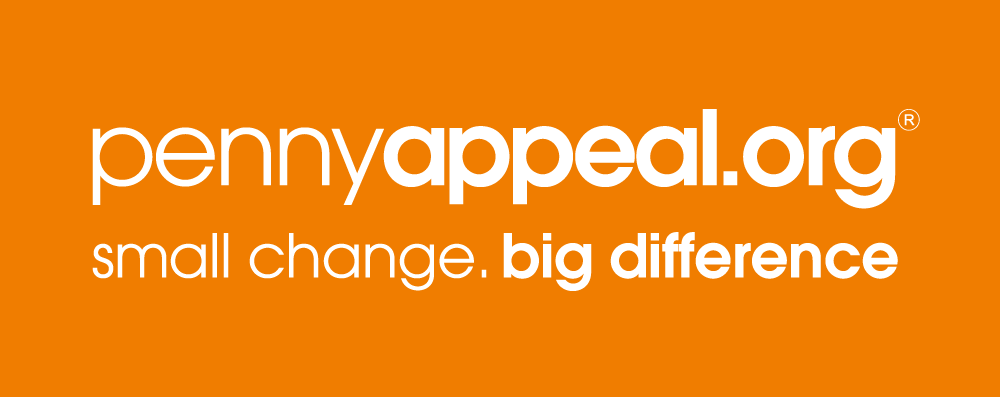 PR & Communications OfficerPERSON SPECIFICATIONEssential CriteriaA minimum of two years’ experience within a similar roleProven experience in copywriting or in the PR/Media environmentStrong interpersonal and communication (verbal & written) skillsCustomer focus and the ability to take ownership and solve complex customer issuesExcellent organisational, time management and multi-tasking skillsA positive, can-do and resilient attitudeSelf-motivated with an ability to work independently as well as part of a teamAble to maintain confidentiality in all aspects of workAble to adapt quickly to changing deadlines and prioritiesAbility to work under pressure and use initiativeAble to gain trust and confidence of stakeholdersWillingness and ability to travel and work unsociable hours, including evening and weekends as the role demandsDesirable CriteriaKnowledge of Islamic financial matters (Zakat, Wakf, Qurbani, etc.).Knowledge of additional languages, Arabic and Urdu 